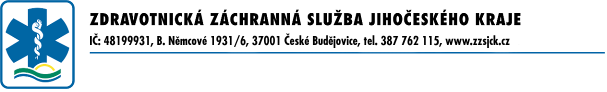 Smlouvao zajištění odborné specializační praxe - školícího místa uzavřená  
podle § 1746 odst. 2 zákona č. 89/2012 Sb., Občanský zákoníkSmluvní strany    Zdravotnická záchranná služba Jihočeského kraje   zastoupená: MUDr. Markem Slabým, MBA, LL.M, ředitelem
se sídlem: B. Němcové 1931/6, 370 01 České Budějovice    
IČ: 48199931   bankovní spojení: Československá obchodní banka, a.s., č. účtu: 234602215/0300   (dále jen „poskytovatel“)   Organizace:  zastoupená (jméno a příjmení, funkce): se sídlem:    IČ:             bankovní spojení:                      (dále jen „objednatel“) Pan, paní:     datum narození:    bydliště:(dále jen „účastník odborné praxe“)     Smluvní strany prohlašují, že jsou způsobilé k právním úkonům a po vzájemné dohodě uzavírají smlouvu v tomto znění:I.Předmět smlouvyPředmětem této smlouvy je zabezpečení odborné specializační praxe na pracovištích poskytovatele pro účastníka odborné praxe.II.Doba a místo výkonu odborné praxe2.1. Odborná praxe bude vykonána v termínu od………................do…………………….  2.2. Rozsah odborné praxe činí………hodin/den.  2.3. Celková doba odborné praxe je…………dnů.  2.4. Místem výkonu odborné praxe je oblastní středisko ZZS JčK……………………………………………  2.5. Osobou poskytovatele odpovědnou za organizaci odborné praxe je……………………………….. III.Cena odborné praxe3.1. Účastník odborné praxe se zavazuje poskytovateli zaplatit za zabezpečení a provedení odborné praxe smluvenou částku ve výši ……….. za jeden den odborné praxe.  3.2. Celková částka za odbornou praxi činí …………….. Kč (slovy………………….……………………..).   3.3. Účastník odborné praxe se zavazuje nejpozději 7 dní před zahájením odborné praxe zaplatit poskytovateli smluvenou částku převodem z bankovního účtu na účet poskytovatele.    3.4. V den nástupu odborné praxe předloží účastník odborné praxe/stážista osobě poskytovatele odpovědné za organizaci odborné praxe potvrzení o zaplacení odborné praxe  –  kopii  výpisu  z účtu.  V případě nedoložení platby nebude výkon odborné praxe zahájen.  3.6.  Poskytovatel  se  zavazuje,  že  pouze  v  případě  omluvitelné  absence  účastníka odborné praxe  na  odborné praxi nebo překážky v zabezpečení odborné praxe na straně poskytovatele, vrátí  účastníkovi odborné praxe alikvotní část plnění za jednotlivé dny, kdy se odborné praxe osobně neúčastnil po  celý den nebo kdy z důvodu překážky na straně poskytovatele nemohl po celý den absolvovat  odbornou  praxi,  a  to  nejpozději  do  jednoho  měsíce  následujícího  po  měsíci,  ve  kterém  účastník odborné praxe předložil potvrzení o skutečnosti, která zakládá nárok na vrácení alikvotní části  plnění, nebo ve kterém mu byla poskytovatelem uznána absence za omluvitelnou anebo ve  kterém nastala překážka na straně poskytovatele.   3.7. Za důvod pro omluvitelnou absenci se přiměřeně považují skutečnosti stanovené v § 191, 200 a 204 zákona č. 262/2006 Sb., zákoník práce a eventuálně i důvody dle posouzení poskytovatele.   3.8. Co je překážkou v zabezpečení odborné stáže ze strany poskytovatele, stanoví vždy pro konkrétní případ poskytovatel.   IV.Závazky smluvních stran a ostatní ujednání4.1. Poskytovatel se zavazuje vytvořit s ohledem na provoz příslušného odborného pracoviště odpovídající podmínky pro průběh odborné praxe a určí odborného školitele, který účastníka odborné praxe mimo jiné seznámí i s předpisy bezpečnosti a ochrany zdraví při práci na určitém pracovišti.   4.2. Účastník odborné praxe se zavazuje, že bude dodržovat obecně závazné bezpečnostní předpisy, zvláště bezpečnostní předpisy pro odborná pracoviště a předpisy na ochranu zdraví při práci, a že se bude řídit pokyny školitele.   4.3. Odpovědnost za škodu způsobenou účastníkem odborné praxe nebo účastníkovi odborné praxe při odborné praxi se řídí obecně závaznými právními předpisy.   4.4. Účastník odborné praxe se zavazuje, si po celou dobu trvání smlouvy řádně plnit veškeré povinnosti, vyplývající ze zák. č. 48/1997 Sb. o veřejném zdravotním pojištění, ve znění novel, zák. č.  592/1992 Sb. o pojistném na všeobecné zdravotní pojištění, ve znění novel, zák. č. 589/1992 Sb. o pojistném na sociální zabezpečení a příspěvku na státní politiku zaměstnanosti, ve znění novel, a ze všech předpisů souvisejících.     4.5. Tato smlouva zaniká:   a) uplynutím doby,   b) písemnou dohodou smluvních stran,   c) písemnou výpovědí bez udání důvodu jednou ze smluvních stran s výpovědní lhůtou 1 měsíce, která počíná běžet prvního dne měsíce následujícího po doručení výpovědi,   d) písemným odstoupením od smlouvy jedné ze smluvních stran z důvodů podstatného porušení této smlouvy, s výpovědní lhůtou 15 dnů, která začíná běžet ode dne doručení výpovědi druhé smluvní straně.   V.Závěrečná ustanovení5.1. Tuto smlouvu lze změnit pouze výslovným trojstranným písemným ujednáním, podepsaným oprávněnými zástupci všech smluvních stran.   5.2.  Pokud nebylo v této smlouvě uvedeno jinak, řídí se právní poměry z ní vyplývající občanským zákoníkem.   5.3. Tato smlouva byla vyhotovena ve třech stejnopisech, všechny s platností originálu, přičemž každá ze smluvních stran obdrží po jednom stejnopisu.   5.4. Tato smlouva nabývá platnosti a účinnosti dnem jejího podpisu poslední ze smluvních stran.   5.5. Smluvní strany prohlašují, že si tuto smlouvu před jejím podpisem přečetly, že byla uzavřena po vzájemném projednání podle jejich pravé a svobodné vůle, určitě, vážně a srozumitelně, nikoliv v tísni za nápadně nevýhodných podmínek. Autentičnost této smlouvy potvrzují svým podpisem.     V Českých Budějovicích dne …………..                                V …………………….dne………   ..........................................................                                          ........................................................  (za poskytovatele)                                                                      (za objednatele)MUDr. Marek Slabý, MBA, LL.M  
ředitel ZZS JčK                                                                                                    V …………………….dne………   							………………………………………….                                                                                                                   (za účastníka odborné praxe)